Ovládanie OW Basic-XQ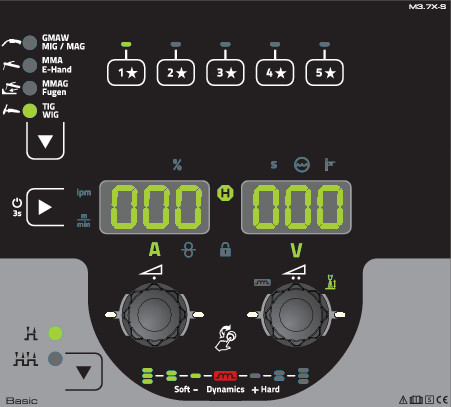 Obľúbené tlačidlá k rýchlemu výberu často používaných parametrovOvládanie dvomi gombíkmi: Nastavenie pracovného bodu pomocou rýchlosti drôtu a zváracieho napätiaZablokovanie ovládania napr. kvôli transportuNastavenie dynamiky zváracieho oblúka (účinok tlmivky) od mäkkej až po tvrdúRýchly výber metódy zváraniaSpôsob obsluhyRučné nastavenie pracovného boduMetóda zváraniaMIG/MAGMMATIGDrážkovaniePrevádzkové režimy2-takt4-taktParametre na displejiZvárací prúdRýchlosť drôtuFunkcieDynamika zváracieho oblúka (účinok tlmivky)